青森県景気ウォッチャー調査（平成２８年７月期）調査期間	平成２８年７月１日～７月１３日	回答率１００％景気現状判断DIIの推移・今後の先行き判断DI100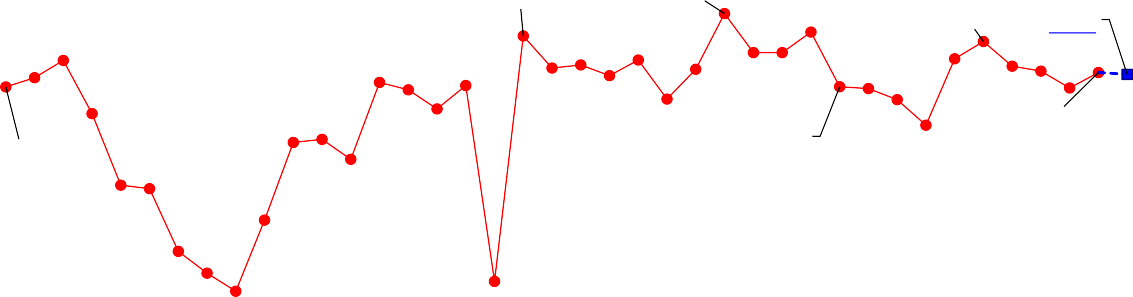 良くなっている↑↑ 50変わらない↓↓悪くなっている0平成２８年８月青森県企画政策部統計分析課1．調査の目的青森県景気ウォッチャー調査について統計データには表れないきめ細かな生活実感のある情報を収集し、県内景気動向判断の基礎資料とする。調査の範囲県内を東青地区、津軽地区、県南地区、下北地区の4地区に分け、各地域における経済活動の動向を敏感に観察できる業種の中からおよそ30業種を選定し、そこに従事する100名を調査      客体とする。７ ○地域別・分野別の客体数○分野別の業種・職種調査事項①	３カ月前と比べた景気の現状判断とその理由②	３カ月後の景気の先行き判断とその理由参考1	景気の現状判断参考2	その他自由意見調査期日等四半期に一度（1月、4月、7月、10月）実施し、翌月初旬に公表。3．ＤＩの算出方法景気ウォッチャー調査におけるDI(ディフュージョン・インデックス)は、景気ウォッチャーによる景気の現状・先行き判断を示す指標で、以下の方法により算出している。景気の現状または先行きに対する5段階の判断にそれぞれ以下の点数を与え、これらに各判断の構成比（％）を乗じ算出する。※	回答者全員が(景気は)「変わらない」と回答した場合、DIは50となるため、50が景気の方向性をあらわす目安となる。（本調査についてのお問い合わせ先）〒030-8570	青森県企画政策部統計分析課 統計情報分析グループＴＥＬ	017-734-9166（直通）	ＦＡＸ	017-734-8038-1--2-２．県全体の動向（１）３カ月前と比べた景気の現状判断①ＤＩ３カ月前と比べた景気の現状判断DI（県全体）7060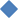 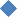 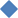 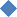 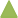 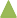 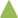 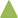 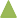 5040302010合計	家計関連	企業関連	雇用関連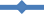 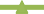 ３カ月前と比べた景気の現状判断DI70	（県全体の家計関連の内訳）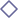 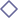 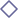 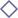 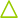 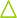 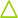 605040302010小売	飲食	サービス	住宅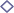 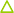 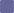 ②回答別構成比（％）３カ月前と比べた景気の現状判断 回答別構成比（県全体）1.0	1.0	0.0	1.0	0.0良くなっている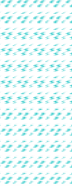 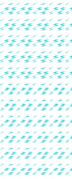 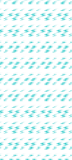 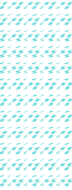 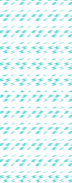 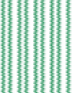 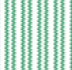 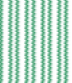 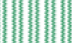 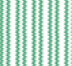 やや良くなっている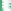 変わらない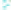 やや悪くなっている悪くなっている平成27年7月平成27年10月4.0平成28年1月平成28年4月2.0平成28年7月（２）３カ月後の景気の先行き判断①ＤＩ３カ月後の景気の先行き判断DI（県全体）80	8070	7060	60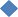 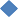 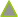 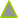 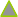 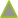 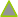 50	5040	4030	3020	20合計	家計関連	企業関連	雇用関連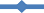 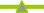 ３カ月後の景気の先行き判断DI（県全体の家計関連の内訳）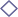 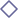 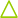 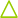 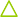 小売	飲食	サービス	住宅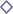 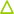 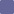 ②回答別構成比（％）３カ月後の景気の先行き判断 回答別構成比（県全体）1.0	1.0	2.0	1.0	0.0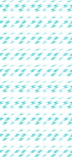 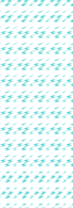 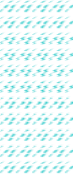 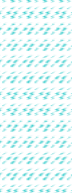 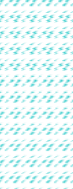 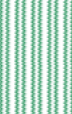 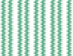 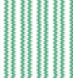 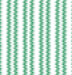 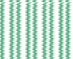 1.0	2.0良くなるやや良くなる変わらないやや悪くなる悪くなる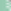 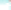 平成27年7月平成27年10月平成28年1月平成28年4月平成28年7月３．地区別の動向（１）３カ月前と比べた景気の現状判断＜地区別＞①ＤＩ３カ月前と比べた景気の現状判断DI（地区別）7060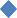 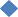 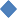 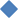 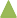 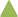 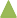 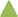 504030東青	津軽	県南	下北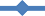 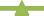 ②地区別回答構成比（％）３カ月前と比べた景気の現状判断 地区別回答構成比0.0	0.0	0.0	0.0良くなっている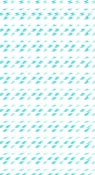 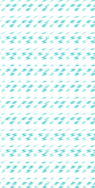 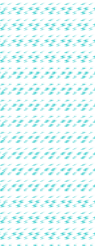 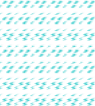 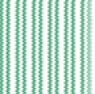 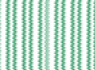 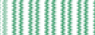 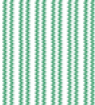 やや良くなっている変わらない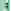 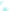 やや悪くなっている悪くなっている東青	津軽	県南	下北＜東青地区＞①ＤＩ３カ月前と比べた景気の現状判断DI（東青地区）80	8060	60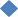 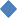 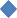 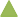 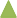 40	4020	200	0合計	家計関連	企業関連	雇用関連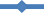 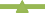 ３カ月前と比べた景気の現状判断DI（東青地区の家計関連の内訳）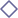 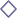 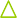 小売	飲食	サービス	住宅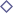 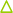 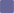 ②回答別構成比（％）３カ月前と比べた景気の現状判断 回答別構成比（東青地区）3.3	3.3	0.0	0.0	0.0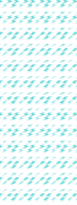 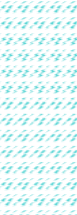 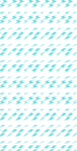 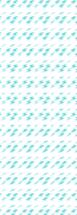 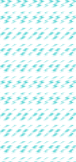 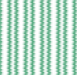 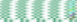 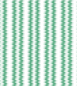 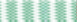 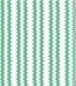 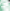 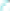 良くなっているやや良くなっている変わらない0.0平成27年7月平成27年10月平成28年1月平成28年4月平成28年7月やや悪くなっている悪くなっている＜津軽地区＞①ＤＩ３カ月前と比べた景気の現状判断DI（津軽地区）80	8060	60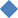 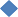 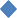 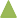 40	4020	200	0合計	家計関連	企業関連	雇用関連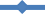 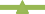 ３カ月前と比べた景気の現状判断DI（津軽地区の家計関連の内訳）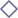 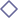 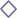 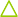 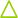 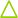 小売	飲食	サービス	住宅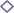 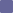 ②回答別構成比（％）３カ月前と比べた景気の現状判断 回答別構成比（津軽地区）0.0	0.0	0.0	3.3	0.0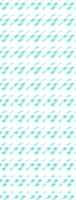 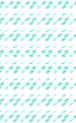 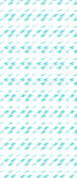 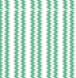 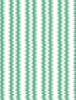 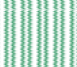 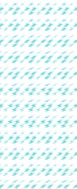 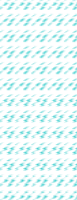 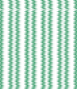 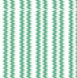 0.0	3.3	3.3	0.0	3.3良くなっているやや良くなっている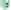 変わらない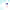 やや悪くなっている悪くなっている平成27年7月平成27年10月平成28年1月平成28年4月平成28年7月＜県南地区＞①ＤＩ３カ月前と比べた景気の現状判断DI（県南地区）80	80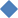 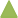 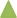 60	6040	4020	200	0合計	家計関連	企業関連	雇用関連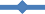 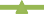 ３カ月前と比べた景気の現状判断DI（県南地区の家計関連の内訳）小売	飲食	サービス	住宅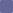 ②回答別構成比（％）３カ月前と比べた景気の現状判断 回答別構成比（県南地区）0.0	0.0	0.0	0.0	0.0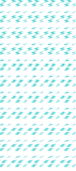 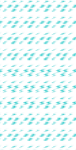 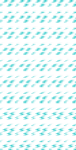 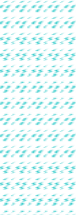 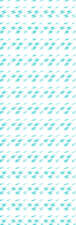 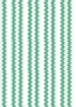 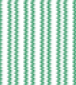 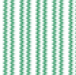 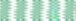 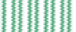 良くなっているやや良くなっている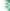 変わらない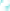 やや悪くなっている悪くなっている0.0	3.3	3.3	0.0平成27年7月平成27年10月平成28年1月平成28年4月平成28年7月＜下北地区＞（参考）①ＤＩ３カ月前と比べた景気の現状判断DI（下北地区）80	80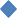 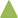 60	6040	4020	200	0合計	家計関連	企業関連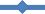 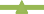 ３カ月前と比べた景気の現状判断DI（下北地区の家計関連の内訳）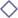 小売	飲食	サービス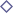 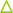 ②回答別構成比（％）３カ月前と比べた景気の現状判断 回答別構成比（下北地区）0.0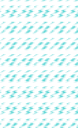 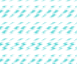 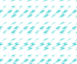 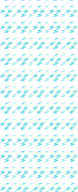 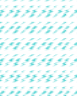 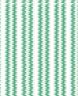 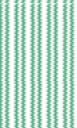 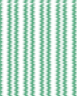 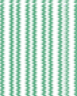 良くなっているやや良くなっている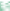 変わらない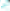 0.0平成27年7月平成27年10月平成28年1月0.0平成28年4月平成28年7月やや悪くなっている悪くなっている（２）３カ月後の景気の先行き判断＜地区別＞①ＤＩ３カ月後の景気の先行き判断DI（地区別）70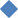 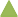 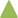 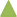 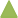 6050403020東青	津軽	県南	下北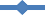 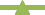 ②地区別回答構成比（％）３カ月後の景気の先行き判断 地区別回答構成比0.0	0.0	0.0	0.0良くなる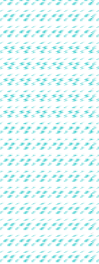 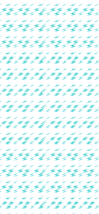 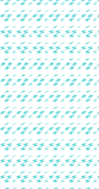 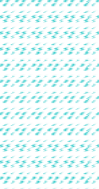 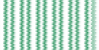 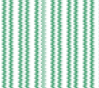 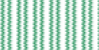 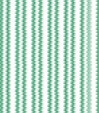 やや良くなる変わらないやや悪くなる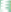 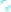 悪くなる東青	津軽	県南	下北＜東青地区＞①ＤＩ３カ月後の景気の先行き判断DI（東青地区）9070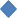 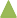 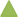 503010合計	家計関連	企業関連	雇用関連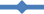 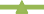 ３カ月後の景気の先行き判断DI（東青地区の家計関連の内訳）90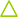 70503010小売	飲食	サービス	住宅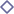 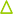 ②回答別構成比（％）３カ月後の景気の先行き判断 回答別構成比（東青地区）3.3	3.3	3.3	3.3	0.0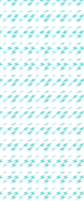 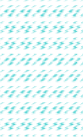 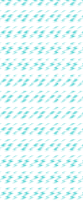 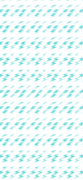 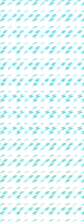 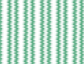 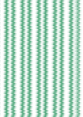 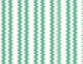 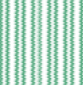 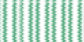 良くなるやや良くなる変わらないやや悪くなる悪くなる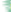 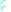 0.0	0.0	0.0	0.0	3.3平成27年7月平成27年10月平成28年1月平成28年4月平成28年7月＜津軽地区＞①ＤＩ３カ月後の景気の先行き判断DI（津軽地区）90	9070	70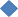 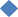 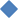 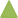 50	5030	3010	10合計	家計関連	企業関連	雇用関連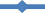 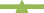 ３カ月後の景気の先行き判断DI（津軽地区の家計関連の内訳）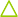 小売	飲食	サービス	住宅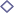 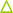 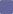 ②回答別構成比（％）３カ月後の景気の先行き判断 回答別構成比（津軽地区）0.0	0.0	0.0	0.0	0.0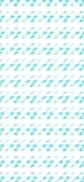 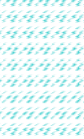 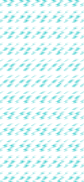 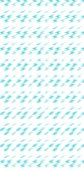 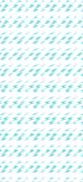 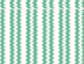 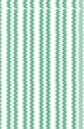 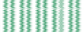 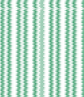 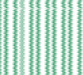 良くなるやや良くなる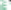 変わらない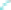 平成27年7月0.0平成27年10月平成28年1月0.0平成28年4月平成28年7月やや悪くなる悪くなる＜県南地区＞①ＤＩ３カ月後の景気の先行き判断DI（県南地区）90	9070	70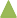 50	5030	3010	10合計	家計関連	企業関連	雇用関連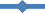 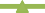 ３カ月後の景気の先行き判断DI（県南地区の家計関連の内訳）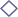 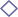 小売	飲食	サービス	住宅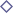 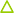 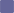 ②回答別構成比（％）３カ月後の景気の先行き判断 回答別構成比（県南地区）0.0	0.0	0.0	0.0	0.0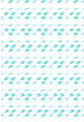 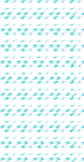 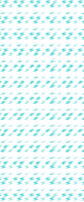 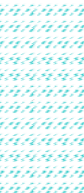 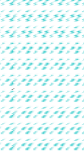 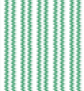 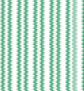 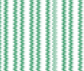 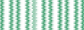 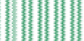 良くなるやや良くなる変わらないやや悪くなる悪くなる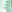 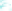 3.3	3.3	0.0平成27年7月平成27年10月平成28年1月平成28年4月平成28年7月＜下北地区＞（参考）①ＤＩ３カ月後の景気の先行き判断DI（下北地区）9070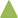 503010合計	家計関連	企業関連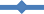 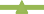 ３カ月後の景気の先行き判断DI90	（下北地区の家計関連の内訳）70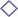 503010小売	飲食	サービス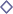 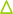 ②回答別構成比（％）３カ月後の景気の先行き判断 回答別構成比（下北地区）0.0	0.0	0.00.00.0良くなるやや良くなる変わらないやや悪くなる悪くなる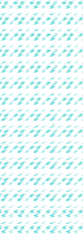 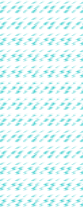 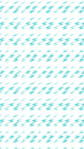 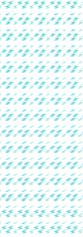 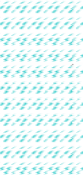 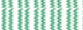 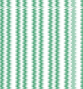 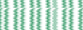 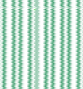 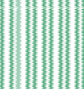 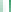 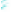 平成27年7月平成27年10月平成28年1月平成28年4月平成28年7月４．判断理由（１）景気の現状判断理由（２）景気の先行き判断理由５．参考（参考１）景気の現状判断①ＤＩ景気の現状判断DI（県全体）70	7060	60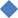 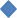 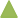 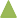 50	5040	4030	3020	20合計	家計関連	企業関連	雇用関連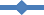 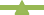 景気の現状判断DI（県全体の家計関連の内訳）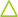 小売	飲食	サービス	住宅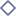 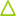 ②回答別構成比（％）景気の現状判断回答別構成比(県全体)2.0	2.0	2.0	0.0	0.0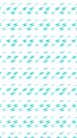 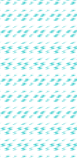 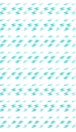 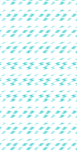 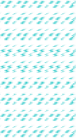 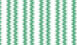 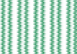 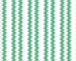 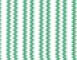 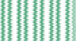 良いやや良い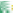 どちらとも言えない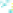 やや悪い悪い平成27年7月平成27年10月平成28年1月平成28年4月平成28年7月③地区別ＤＩ景気の現状判断DI（地区別）60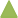 50403020東青	津軽	県南	下北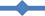 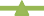 (参考２） その他自由意見概	況７月期の景気の現状判断ＤＩは、前期比２．５ポイント増加の４８．３と、４期連続で横ばいを示す５０を下回った。先行き判断ＤＩは、現状判断ＤＩとほぼ同水準の４８．０となった。地	区対  象  地 域調 査 客 体 数調 査 客 体 数調 査 客 体 数調 査 客 体 数地	区対  象  地 域合計家計企業雇用東	青青森市とその周辺部302343津	軽弘前市、黒石市、五所川原市とその周辺部302262県	南八戸市、十和田市、三沢市とその周辺部302172下	北むつ市とその周辺部1091010075187家計関連小	売コンビニ、百貨店、スーパー、乗用車販売、衣料専門店、家電量販店、家計関連小	売一般小売店、商店街、卸売業家計関連飲	食一般飲食店、レストラン、スナック家計関連サービス観光型ホテル・旅館、都市型ホテル、観光名所等、旅行代理店、タクシー、家計関連サービス美容院、パチンコ、競輪場、ガソリンスタンド家計関連住	宅設計事務所、住宅建設販売企業関連食料品製造、飲料品製造、紙・パルプ製造、電気機械製造、建設、経営コンサルタント、食料品製造、飲料品製造、紙・パルプ製造、電気機械製造、建設、経営コンサルタント、企業関連広告・デザイン広告・デザイン雇用関連人材派遣、新聞社求人広告、求人情報誌人材派遣、新聞社求人広告、求人情報誌評価良くなっているやや良くなっている変わらないやや悪くなっている悪くなっている点数10.750.50.250１．結果概要（１）３カ月前と比べた景気の現状判断ＤＩ① 県全体の動向前期調査と比べると、「良くなっている」が１．０ポイント減少、「やや良くなっている」が７．０ポイント増加、「変わらない」が２．０ポイント減少、「やや悪くなっている」が３．０ポイント減少、「悪くなっている」が１．０ポイント減少したことにより、全体では２．５ポイント増加の４８．３となり、景気の横ばいを示す５０を４期連続で下回った。判断理由では、県外観光客の宿泊増加や家電販売が好調などプラス面をあげる声があった一方で、昨年のプレミアム商品券の反動減、百貨店や外食産業の販売不振といったマイナス面をあげる声があった。② 分野別の動向前期調査と比べて、家計関連全体で２．０ポイント増加、企業関連で５．６ポイント増加、雇用関連で同水準となった。特に、家計関連の住宅で大きく増加した。③ 地区別の動向前期調査と比べて、東青地区、県南地区、下北地区でポイントが増加し、津軽地区で減少した。東青地区のみで景気の横ばいを示す５０を上回った。（２）３カ月後の景気の先行き判断ＤＩ① 県全体の動向前期調査と比べると、「良くなる」が１．０ポイント減少、「やや良くなる」が５．０ポイント減少、「変わらない」が１．０ポイント減少、「やや悪くなる」が６．０ポイント増加、「悪くなる」が１．０ポイント増加したことにより、全体では３．８ポイント減少の４８．０となり、景気の横ばいを示す５０を３期ぶりに下回った。判断理由では、観光シーズン到来による観光客や帰省客の増加、秋に実施される大型経済対策に期待するという声があった一方で、昨年のプレミアム商品券の反動減や個人消費の低迷、為替変動を含む海外情勢への先行き不安を懸念する声があった。② 分野別の動向前期調査と比べて、家計関連全体で４．０ポイント減少、企業関連で２．８ポイント減少、雇用関連で３．６ポイント減少した。特に、家計関連のサービスで大きく減少した。③ 地区別の動向前期調査と比べて、４地区全てで減少した。下北地区のみで景気の横ばいを示す５０を上回った。ｎ=100平成27年平成27年平成28年平成28年平成28年前期調査7月10月1月4月7月との差合	計合	計合	計53.349.348.545.848.32.5家計関連家計関連52.349.048.045.347.32.0小売54.245.850.843.347.54.2飲食43.854.233.343.845.82.0サービス50.949.148.149.146.3▲ 2.8住宅66.754.262.541.754.212.5企業関連企業関連54.247.248.647.252.85.6雇用関連雇用関連60.757.153.646.446.40.0平成27年7月平成27年10月平成28年1月平成28年4月平成28年7月前期調査との差良くなっている1.01.00.01.00.0▲ 1.0やや良くなっている28.021.025.013.020.07.0変わらない56.054.048.057.055.0▲ 2.0やや悪くなっている13.022.023.026.023.0▲ 3.0悪くなっている2.02.04.03.02.0▲ 1.0ｎ100平成27年平成27年平成28年平成28年平成28年前期調査7月10月1月4月７月との差合	計合	計合	計54.849.551.551.848.0▲ 3.8家計関連家計関連55.349.351.051.347.3▲ 4.0小売55.847.550.850.846.7▲ 4.1飲食50.054.243.854.250.0▲ 4.2サービス55.648.150.051.947.2▲ 4.7住宅62.554.270.845.845.80.0企業関連企業関連50.047.250.052.850.0▲ 2.8雇用関連雇用関連60.757.160.753.650.0▲ 3.6平成27年7月平成27年10月平成28年1月平成28年4月平成28年7月前期調査との差良くなる1.01.02.01.00.0▲ 1.0やや良くなる35.017.024.023.018.0▲ 5.0変わらない48.064.054.059.058.0▲ 1.0やや悪くなる14.015.018.016.022.06.0悪くなる2.03.02.01.02.01.0ｎ=100平成27年平成27年平成28年平成28年平成28年前期調査7月10月1月4月7月との差合	計合	計合	計53.349.348.545.848.32.5東青東青55.047.550.043.350.87.5津軽津軽52.550.850.851.747.5▲ 4.2県南県南53.350.047.544.247.53.3下北下北50.047.540.040.045.05.0東青津軽県南下北良くなっている0.00.00.00.0やや良くなっている26.720.010.030.0変わらない50.053.370.030.0やや悪くなっている23.323.320.030.0悪くなっている0.03.30.010.0ｎ=30平成27年平成27年平成28年平成28年平成28年前期調査7月10月1月4月7月との差合	計合	計合	計55.047.550.043.350.87.5家計関連家計関連56.546.752.241.350.08.7小売52.847.252.836.144.48.3飲食66.758.341.750.058.38.3サービス52.841.752.841.750.08.3住宅75.050.062.550.062.512.5企業関連企業関連50.043.837.550.056.36.3雇用関連雇用関連50.058.350.050.050.00.0平成27年7月平成27年10月平成28年1月平成28年4月平成28年7月前期調査との差良くなっている3.33.30.00.00.00.0やや良くなっている23.36.726.76.726.720.0変わらない63.366.746.766.750.0▲ 16.7やや悪くなっている10.023.326.720.023.33.3悪くなっている0.00.00.06.70.0▲ 6.7ｎ=30平成27年平成27年平成28年平成28年平成28年前期調査7月10月1月4月7月との差合	計合	計合	計52.550.850.851.747.5▲ 4.2家計関連家計関連52.352.348.953.445.5▲ 7.9小売52.847.255.652.844.4▲ 8.4飲食41.758.341.741.750.08.3サービス53.156.343.862.543.8▲ 18.7住宅62.550.050.037.550.012.5企業関連企業関連50.045.858.350.054.24.2雇用関連雇用関連62.550.050.037.550.012.5平成27年7月平成27年10月平成28年1月平成28年4月平成28年7月前期調査との差良くなっている0.00.00.03.30.0▲ 3.3やや良くなっている26.723.323.330.020.0▲ 10.0変わらない56.760.060.036.753.316.6やや悪くなっている16.713.313.330.023.3▲ 6.7悪くなっている0.03.33.30.03.33.3ｎ=30平成27年平成27年平成28年平成28年平成28年前期調査7月10月1月4月7月との差合	計合	計合	計53.350.047.544.247.53.3家計関連家計関連50.050.047.642.948.85.9小売58.344.450.041.752.811.1飲食25.050.025.033.325.0▲ 8.3サービス46.453.646.450.053.63.6住宅62.562.575.037.550.012.5企業関連企業関連57.146.442.946.446.40.0雇用関連雇用関連75.062.562.550.037.5▲ 12.57月平成27年10月平成27年1月平成28年4月平成28年7月平成28年平成27年7月平成27年10月平成28年1月平成28年4月平成28年7月前期調査との差良くなっている0.00.00.00.00.00.0やや良くなっている33.326.723.36.710.03.3変わらない53.346.746.766.770.03.3やや悪くなっている6.726.726.723.320.0▲ 3.3悪くなっている6.70.03.33.30.0▲ 3.3ｎ=10平成27年平成27年平成28年平成28年平成28年前期調査7月10月1月4月7月との差合	計合	計合	計50.047.540.040.045.05.0家計関連家計関連47.244.436.141.741.70.0小売50.041.733.341.750.08.3飲食41.750.025.050.050.00.0サービス50.041.750.033.325.0▲ 8.3住宅------企業関連企業関連75.075.075.025.075.050.0雇用関連雇用関連------7月平成27年7月平成27年7月平成27年10月平成27年1月平成28年4月平成28年7月平成28年平成27年7月平成27年10月平成28年1月平成28年4月平成28年7月前期調査との差良くなっている0.00.00.00.00.00.0やや良くなっている30.040.030.00.030.030.0変わらない40.020.020.060.030.0▲ 30.0やや悪くなっている30.030.030.040.030.0▲ 10.0悪くなっている0.010.020.00.010.010.0ｎ=100平成27年平成27年平成28年平成28年平成28年前期調査7月10月1月4月7月との差合	計合	計合	計54.849.551.551.848.0▲ 3.8東青東青56.753.356.755.048.3▲ 6.7津軽津軽55.842.550.853.350.0▲ 3.3県南県南51.752.551.745.044.2▲ 0.8下北下北55.050.037.557.552.5▲ 5.0東青津軽県南下北良くなる0.00.00.00.0やや良くなる13.323.313.330.0変わらない70.056.750.050.0やや悪くなる13.316.736.720.0悪くなる3.33.30.00.0ｎ=30平成27年平成27年平成28年平成28年平成28年前期調査7月10月1月4月7月との差合	計合	計合	計56.753.356.755.048.3▲ 6.7家計関連家計関連60.952.257.653.347.8▲ 5.5小売55.647.258.350.044.4▲ 5.6飲食75.083.358.366.766.70.0サービス58.347.252.852.844.4▲ 8.4住宅75.050.075.050.050.00.0企業関連企業関連37.562.550.062.550.0▲ 12.5雇用関連雇用関連50.050.058.358.350.0▲ 8.3平成27年7月平成27年10月平成28年1月平成28年4月平成28年7月前期調査との差良くなる3.33.33.33.30.0▲ 3.3やや良くなる20.036.720.026.713.3▲ 13.4変わらない63.343.363.356.770.013.3やや悪くなる13.316.713.313.313.30.0悪くなる0.00.00.00.03.33.3ｎ=30平成27年平成27年平成28年平成28年平成28年前期調査7月10月1月4月7月との差合	計合	計合	計55.842.550.853.350.0▲ 3.3家計関連家計関連55.743.251.153.448.9▲ 4.5小売58.338.952.852.847.2▲ 5.6飲食50.050.033.366.758.3▲ 8.4サービス56.343.853.150.050.00.0住宅50.050.062.550.037.5▲ 12.5企業関連企業関連50.037.550.054.250.0▲ 4.2雇用関連雇用関連75.050.050.050.062.512.5平成27年7月平成27年10月平成28年1月平成28年4月平成28年7月前期調査との差良くなる0.00.00.00.00.00.0やや良くなる20.040.010.030.023.3▲ 6.7変わらない56.743.356.753.356.73.4やや悪くなる16.716.726.716.716.70.0悪くなる6.70.06.70.03.33.3ｎ=30平成27年平成27年平成28年平成28年平成28年前期調査7月10月1月4月7月との差合	計合	計合	計51.752.551.745.044.2▲ 0.8家計関連家計関連50.052.450.045.244.0▲ 1.2小売58.355.652.850.050.00.0飲食25.033.333.325.025.00.0サービス46.453.646.450.042.9▲ 7.1住宅62.562.575.037.550.012.5企業関連企業関連53.646.450.042.946.43.5雇用関連雇用関連62.575.075.050.037.5▲ 12.57月平成27年10月平成27年1月平成28年4月平成28年7月平成28年平成27年7月平成27年10月平成28年1月平成28年4月平成28年7月前期調査との差良くなる0.00.00.00.00.00.0やや良くなる30.030.023.310.013.33.3変わらない40.053.366.763.350.0▲ 13.3やや悪くなる23.310.06.723.336.713.4悪くなる6.76.73.33.30.0▲ 3.3ｎ=10平成27年平成27年平成28年平成28年平成28年前期調査7月10月1月4月7月との差合	計合	計合	計55.050.037.557.552.5▲ 5.0家計関連家計関連52.850.036.155.650.0▲ 5.6小売41.750.016.750.041.7▲ 8.3飲食50.050.050.058.350.0▲ 8.3サービス66.750.041.758.358.30.0住宅-----企業関連企業関連75.050.050.075.075.00.0雇用関連雇用関連-----平成27年7月平成27年10月平成28年1月平成28年4月平成28年7月前期調査との差良くなる0.00.00.00.00.00.0やや良くなる10.030.010.030.030.00.0変わらない80.060.080.070.050.0▲ 20.0やや悪くなる10.010.010.00.020.020.0悪くなる0.00.00.00.00.00.0現状分野地区業種理由やや良くなっている家計東青住宅建設販売住宅の注文棟数が、なぜか６月異常に増加した。観光名所等２８年４～６月の入込客数は前年比１１２．８％となった。観光型ホテル・旅館県外客は単価も上昇傾向。但し県内客は状況悪い。一般飲食店六魂祭が６月にあったのですが、余り関係というか、実質的にはそこまでの効果が感じられない青森でした。規制が多 く、期待を裏切られたような感じのまま、人の流れがその影響でどうしても芳しくない印象。しかしながら、それはいつも時期的にいうと毎年同じ感じなので、夏に向かい良くなっていくと思う。スナック飲食業（スナック）は変わらず悪いと思います。だけど５月はまるっきり静かで毎日悩んでいましたが、６月～７月現在予約が入ってきてるんです。たまたま会合が青森であった為かなと。私達飲食業もそれなりの営業は大変大切です。疲れますが、頑張っていくしかありませんね。津軽美容院美容に関して意識の高いお客様が多いので、価格を気にしながらもきちんと購入してくださる。商店街５月の人出は少なかったが、今はそうでもない。観光名所等４月は桜が早咲きでその影響が５月まで続いた。一般飲食店売上げが少しだが伸びている。県南観光名所等客入数、売上とも若干伸びていると感じる。家電量販店エアコン、４Ｋテレビ、レコーダーの売上が大幅に伸びている。スーパー週末等のまとめ買いのお客様のお会計金額が増えている。下北レストラン新幹線の開通で観光客が増えそうだから。コンビニ暑い時期は客数が上がります。人出は多いです。企業東青食料品製造電話口での声が少し明るく感じる。津軽電気機械製造スマートフォン関連部品の受注が増えてきている。下北食料品製造消費増税が延期になり、気持的なことから。変わらない家計東青都市型ホテル利用者数や売上が前年並で推移している。設計事務所春先に受注した物件で業者は動いており、鉄工所は満杯状態。時期に集中するのは例年と同じ。家電量販店天候不順が夏物商品に影響を与えそうだ。現状分野地区業種理由変わらない家計東青タクシー自分の仕事関係でも３か月前と比べても変化はありませんし、お客様の話を聞いていてもあまり大きな変化は見られないと思います。津軽旅行代理店この地域では大きな変化が見られない。但し業種によっては下降傾向が見られる。設計事務所仕事の受注量が不変である。乗用車販売失業率などの指標は上向いているが実質賃金の低価など景気は上向いているように見えるが、生活は依然苦しい状況である。住宅建設販売着工棟数はあまり変わらないのであるが、１棟当たりの建築面積が一般的にかなり小さくなっている。観光型ホテル・旅館日帰り客の売上が多少減っているが、ほぼ変わらず。卸売業春先と比べても特に目立った変化が見られません。一般小売店６月は昨年プレミアム商品券で売上げが良く、昨年に比べて今年は下がったものの、４～６月の３カ月間では上昇して終了したので「やや良い」が継続している。コンビニ前年から横ばいです。イベント（花火大会）も期待していましたが、天候が悪いので人足がイマイチでした。県南旅行代理店団体旅行のニーズがある。この状況は続く。百貨店食料品は価格に敏感になってきている。衣料品・生活用品・服飾雑貨は高額品の動きが鈍く、客単価も低下傾向にある。依然として不要不急の消費は控える傾向が続いている。美容院今のところ平常通りの来店頻度で、特別な変化は見られません。夏向き好み、デザインになってきています。設計事務所このところ一年間は仕事があっても人が不足な状態です。下請けもなく、皆さん忙しいみたい。街中は不景気だと言っているが、当業界は良いとは言えないが忙しい。何時の時間を過ごしている。だから変わらないと思う。乗用車販売大企業や中央資本の企業は売上や利益等増加しているようだが、青森県にはまだまだ届いていない。商店街政治や選挙の話題ばかりで先行きが見えない。住宅建設販売あまり良い需要がない。卸売業景気自体は変わらないと思う。八戸は中央から企業が出店することが目立っており、競合他社のみでなく、「力」に負ける地元の企業が増えていると感じる。特に美容院・理容院が激戦区となり、技術を売りにできず閉店している。中央の企業に雇われた方は安定するが、仕事ができない方は大変となり、格差が目立ってくる。一般小売店ニュースでは英国のＥＵ離脱が大きく報道されたが、私の身の回りでは何の変化もない。パチンコお客様の動向に変化が見られない。タクシーお客様からの情報等では、あまり変化がなさそうだ。景気のバロメーターである夜の街に賑やかさがない。コンビニ客数、売上等、特に変化ない。変わらない家計県南ガソリンスタンド業種によってバラつきがあると思われるが、必需品の需要は堅調だが、耐久消費財の動きが鈍い。現状分野地区業種理由変わらない家計下北一般小売店特にお客様の様子に変化はありません。一般飲食店昭和３２年からこの仕事をやっていますが、途中はすごく良かったのですが、一時すごく悪くなり、最近は変わらなく なってきました。以後、あまり変わらなく、明日のことは分からなくなってきております。本当に大変な世の中だと思っています。ガソリンスタンド相変わらず景気の良い話を聞きません。公共事業もないとの事なので。企業東青広告・デザイン消費購買の動きに伸びがない。経営コンサルタント一次産品（米、野菜、リンゴ、ホタテ等）の堅調が続いている。また、３月までは公共工事の完工高は下がっているものの工事利益率が上がっているため利益水準が堅調である。値上げに一服感が見られ、外食等一部に安い品が出てきてい る。津軽食料品製造日配食品を取り扱っている為、あまり景気に影響されにくい。経営コンサルタント大きな自然災害もなく、景気も通常通りという同じです。安定所も閑散とした感じで、求人に対して求職者が少ない印象です。ただ、これといって特別景気が良くなる兆候も見られず、夏祭り等に期待したい。県南電気機械製造米・欧・中国・アジアそれぞれの仕向地から一定の注文あり。特別な混乱要因は見受けられない。広告・デザイン地方において景気という点では、良いとも悪いとも言えない横ばい状態。新規の仕事はほとんどないばかりか、現存の仕事も価格競争させられ利益率は下がっている。建設直接株価で左右されたりする企業が少ないので、大きな動きが見えない。今後実施されるＴＴＰ問題、減反政策の廃止などにより農業人口が一気に減ることで、地方は大きな転換期を迎えることになると思われる。経営コンサルタントここ数年は、関与先の中でも多くの企業が賃上げをしている。また、当事務所で初任給を増加させて求人をしても以前のような申し込みはありません。労働者の所得は十分でないにしろ、以前よりは確実に増加していると考えられます。飲料品製造季節消費や限定品などの新商品に対しての需要は回復した感があるが、日々の定番品の消費については、落ちつき過ぎている気がする。全体としてプラスマイナスゼロ。雇用東青人材派遣人の採用希望は多く出ているが、他地域と比較し、求人条件、給与等の伸びが少ないと感じる。人材、特に新規人材への投資まで手が回っていない。新聞社求人広告良くなっている実感がない。津軽新聞社求人広告上昇要因が見当たらない。やや悪くなっている家計東青美容院商品を購入するお客様が著しく減少している。商店街土地の路線価の下落でも分かるように、景気も低迷しています。衣料専門店４、５月の売り上げは昨対比変わらずでしたが６月は激減した。昨年は「プレミアム商品券」イベント、街を挙げて実 施、売上増進に参加店も同調企画で努力、結果ずいぶん売り上げも上がった分の反動影響と、復興イベント「六魂祭」があったことから準備段階の混然とした雰囲気と大規模な交通規制から私ども業種は思わしくなかった。利益が循環してくることを期待したい。レストラン週末はそれなりに忙しいが、平日は忙しくない。現状分野地区業種理由やや悪くなっている家計東青スーパー前年６月１３日プレミアム商品券販売、６月２０日プレミアム商品券を使用。プレミアム商品券の売上効果の反動が出ています。津軽百貨店お客様の購買意欲、消費意欲が減少しているように感じられる。都市型ホテルサービス業、特に外食産業は景気に敏感だが、当社だけでなく、全体の売上が下がっている。衣料専門店円安、株の下落で消費が鈍くなっている。大手デパート、郊外店バーゲンが早すぎることによる。（英国の欧州連合離脱で日本の株価４％下落）レストラン人が動いていない。スーパー円高、株価下落などでマイナスイメージが増加。加えてイギリスのＥＵ離脱など先行きの不安感が増している。県南一般飲食店イベント等が少なくなっているようで、街全体の集客能力が低下しているように見受けられる。衣料専門店４月、５月、６月と店は前年マイナスです。店の中心的な婦人服が更にマイナスになっているので、なかなか落ち込みを取り戻せないでいます。レストラン八戸の街に買い物に出る人が減少している。外食する人が少なくなってきている。スナックこれから先も消費税が上がる話がある限り回復の兆しは見えないような気がします。下北都市型ホテル宿泊部門は前年を上回っているものの、長期契約の団体を除けば前年割れしている状況です。又、宴会部門も相変わらず低調なまま推移している。スーパーお客様の節約志向が強く、より安い物、買い控えが見られる。企業津軽広告・デザイン受注物件数等減少している。県南食料品製造政府の経済対策の手詰まり感及び海外（欧州及びアジア）政治・経済の先行き不透明感が、景気・消費活動の押下げに強く働いていると感じるから。雇用県南新聞社求人広告消費税増税は先延ばしになったものの、依然として明るい材料が見当たらない。悪くなっている家計津軽ガソリンスタンド建築物はあるが、土木業の発注が少ない。道路インフラ整備を充実してもらいたい。だんだん凸凹がひどくなっている。下北タクシー観光客が少ない。先行き分野地区業種理由やや良くなる家計東青スナック来月はねぶた祭りですから、多少なりと期待しております。レストランこれから「ねぶた」、「お盆」などあるので、一応期待していますが。津軽観光型ホテル・旅館青森県・函館ＤＣが９月３０日まで開催され、その影響があると思う。コンビニ夏は暑い予想なので、飲料、アイス等の売上に期待したい。県南商店街リオオリンピックで日本人が活躍すれば気持ちが高揚する。美容院選挙が終わった後は、夏の開放的な需要が増えると思う。夏休みや旅行など動きが良くなると思う。一般小売店リオのオリンピックは日本の経済にあまり関係ないとは思うが、希望的観測で何かしらの経済効果を期待しています。下北ガソリンスタンドお盆や祭りで帰省客が増えることを期待して。企業東青広告・デザイン政府が秋に行うとされる大型経済対策に期待。津軽電気機械製造スマートフォン部品はこれからピークに向かうため。県南飲料品製造やはり消費税増税先送りが大きい。市場がほっとしているようだ。下北食料品製造参議院選後に景気対策政策を打ち出してくると思うから。雇用津軽新聞社求人広告例年以上の暑い夏が予想されているので、飲料を始めとした季節商品やまつり関連用品の売上げ増を期待したい。また、ＪＲの青森県・函館ＤＣも追い風になるのではないか。変わらない家計東青住宅建設販売特需と言われる要因がないため、変わらないと思います。都市型ホテル稼働率や予約数も大きな変化が見られない。設計事務所新規物件で年内完成の仕事が多少発注されるが、これも例年と同等ぐらいか。観光名所等前年のねぶた期間の特殊要因（スターウォーズねぶた展示）がないことと、今期ここまでの好調とで、プラスマイナスゼロか。スーパー景気回復のプラス与件がない。一般飲食店ネブタも来るので良くなるとは思いますが、六魂祭があったのでその反動もありそうな気がします。全体的に上向きになるステップのはずの六魂祭があまり芳しくなく、つまずいている感じです。美容院政治に対する不信感が強く、将来に不安を持つ方が多くなっている気がします。商店街消費増税が延期になり、当面の落ち込みはないかと思われる。先行き分野地区業種理由変わらない家計東青タクシーこれから夏休みやイベントなどで来青するお客様が増えるとは思いますが、あまり大きな変化はないと思います。この景気の良くない状況はしばらく続くと思います。津軽乗用車販売生活のレベルは３カ月で変わるとは思えない。設計事務所３か月後には仕事の受注量は減少すると思う。商店街良くなる材料がない。衣料専門店景気が良くなる素材なし。百貨店地方での回復傾向は現在なし。青函の交流が深まったとしても、すぐに経済効果として現れにくい。旅行、観光ビジネスとしてのチャンスはある。旅行代理店大きな事業がなく、祭り等の人の動きも前年並みではないか。観光名所等世界経済不安定（為替等含む）。県南家電量販店オリンピックが終了後の景気が不安。設計事務所選挙の期間もしくは前は忙しくなると思っていたが、そうでもないので、今後も変わらないと思います。卸売業消費税１０％の増税延期となっても、やはり８％に上がってからお客様の財布は緩まない。とりあえず、延期となっても引き締めていこうかと考えている。遠い英国の事などもあり、景気に対しての警戒感から決して財布を緩める気にはならないと思う。スーパー今はボーナスが出たところなので、財布のヒモが緩くなっていると思うが、お盆を過ぎれば元に戻りそうな気がします。コンビニ夏物の動き悪く、これからも期待できない。百貨店地方はアベノミクスの効果も薄く、景気回復の実感が乏しい。極端消費や二極化と言われるように消費は一進一退の局面が続いていると思われる。観光名所等商品に大きな変化がないので、極端に落ちることはないと思う。このままの状態ではないかと思う。ガソリンスタンド良化する要因が見当たらず。政府の経済対策頼みでは、浸透まで時間がかかる為。タクシー今より景気が悪くならないように期待している。特に英国の余波が、こちらの方まで影響があるのではないかと心配している。下北タクシー回復の見通しがない。都市型ホテル観光シーズンを迎えて、宿泊・宴会とも予約が伸びていない。一般飲食店全てに何の変化もありません。スーパー目立った良い事業が特にない。むつ市のイベントはあるが、通常的な恒常的なものが乏しい。一般小売店消費増税が延期になり、生活防衛に向かう必要がなくなった為。ただ建築関係のお客様が増税前に取れそうな仕事が延期になったから急がなくても良いということで契約が流れたと残念そうにしていました。増税延期も業種が違えば影響も違うということでした。先行き分野地区業種理由変わらない企業東青経営コンサルタント消費は横ばいであり、一部を除いて春の賃上げも期待した程ではなかった。津軽広告・デザイン工事発注見込み件数及び見積り依頼件数が増加傾向にない。県南食料品製造年初には下半期に明るい見通し・予測が多くみられたが、しばらく続くイギリスのＥＵ離脱の悪影響、更に１１月の米国大統領選挙まで経済活動・景気は保守的にしか動かないと思うか ら。広告・デザイン業種にもよると思うが、広告に関しては、レギュラー的仕事すらなくなったり、減ったりしている。かと言って、新規は難しい。建設3カ月先のスパンというよりは、数年先を見ても好転材料は見当たらない。人口減、若年者流出、新卒採用何など、どれも都市部と地方の格差が広がる。経営コンサルタント賃上げが、企業であれ、個人であれ消費に結びついていかない現状を感じます。原因は、熊本の地震、大雨、英国のＥＵ離脱など想定外の事象による将来の不安からくるのではないでしょうか。アベノミクスが効果を奏して現状が維持されているのではないか。仮にストップした段階では、以前のようなデフレ経済に逆戻りしそうでなりません。雇用東青人材派遣求人条件を見直し、給与まで手をかけた採用を考えている企業は少ない為。新聞社求人広告良くなる要素が見当たらない。津軽人材派遣８月１日より、弘前ねぷたまつり、青森ねぶたまつり、五所川原立ねぶた等、夏祭りが開催され、北海道新幹線開業後初の夏祭りになるが、津軽と道南を巡る観光客が増加し、それに伴い宿泊、お土産等の売り上げが振るう。やや悪くなる家計東青衣料専門店民主党政権時のような極端な景気の悪さは感じないが、実質賃金が上がらず来店客数が減っていることから、個人消費はジリジリと下降するのではと心配です。ガソリンスタンド人口減少に歯止めがかからず、全体的な個人消費量のパイは縮小する。津軽住宅建設販売価格に対して非常にシビアになっている。生活の余裕が感じられない。スーパーさらに消費税１０％延期により、予定していた税収は何で補うのかなど、生活していく上での不安感が増加傾向にあると思う。一般小売店昨年は６月末からプレミアム商品券の影響が秋まで続いたが、今年はそれがないので。県南乗用車販売イギリスＥＵ離脱や国際テロ犯罪等により不安要素が後を絶たな状況になり、企業等も投資に慎重になるため。パチンコ季節が秋なので職種柄あまり良くない。衣料専門店一部では前年よりも早く振り出しを始めたが、それでも昨年並みとなるかの厳しい状況です。節約志向が強く感じられます。観光型ホテル・旅館やはり間接的でも、ＥＵ英の撤退による為替変動の影響は、今後ＩＮＢ市場並びに国内市場においても出てきそうである。一般飲食店選挙などがあると景気が悪くなるという実感がひしひしと感じられる。旅行代理店景気というより、テロ問題で悪化すると思う。スナック注文が少なくなってきている。お客様に喜んでもらえるようなサービスを提供していきたい。下北コンビニ寒くなってくる頃なので、今の次期よりは下がってくると思います。先行き分野地区業種理由やや悪くなる企業東青食料品製造今年は暑くなるというニュースを聞いて、特に夏場は食へのこだわりが落ちると思っています。津軽経営コンサルタントＥＵの影響による円高など、これからどうなっていくかの不安はある。県南電気機械製造円高傾向による受注減少が考えられる。海外の顧客は為替に敏感です。紙・パルプ製造円高、金利低下でデフレ傾向。悪くなる家計津軽ガソリンスタンド円高、株価低迷、不安材料だらけです。ｎ=100平成27年平成27年平成28年平成28年平成28年前期調査7月10月1月4月7月との差合	計合	計合	計41.845.343.844.340.3▲ 4.0家計関連家計関連41.343.342.042.339.0▲ 3.3小売37.540.840.841.739.2▲ 2.5飲食43.839.633.331.331.30.0サービス41.743.542.643.538.9▲ 4.6住宅54.262.562.562.554.2▲ 8.3企業関連企業関連44.448.648.650.044.4▲ 5.6雇用関連雇用関連39.357.150.050.042.9▲ 7.17月平成27年10月平成27年1月平成28年4月平成28年4月平成28年7月平成28年平成27年7月平成27年10月平成28年1月平成28年4月平成28年7月前期調査との差良い2.02.02.00.00.00.0やや良い14.017.019.019.013.0▲ 6.0どちらとも言えない43.049.041.047.043.0▲ 4.0やや悪い31.024.028.026.036.010.0悪い10.08.010.08.08.00.0平成27年平成27年平成28年平成28年平成28年前期調査7月10月1月4月7月との差合	計合	計41.845.343.844.340.3▲ 4.0東青40.849.240.844.238.3▲ 5.9津軽41.744.247.547.541.7▲ 5.8県南45.046.746.745.042.5▲ 2.5下北35.032.532.532.535.02.5分野地区業種自由意見家計東青衣料専門店郷土の祭り、市民の祭りは行政が主導で行うことですかね、市民団体に補助を出しながら支援をするのが筋では。首長が先頭だってはしゃいでどうする、抜本的な産業の育成が必要では。家計東青一般飲食店イベントも多いですが、何か違いますよね。普段の生活で経済を良くするように、それぞれ取り組むべきだと思います。何のイベントも毎日あるわけではなく、一過性のもの。普段どうするか、それを考えましょう。家計東青レストラン例年よりは県外からのお客様が増えているような。期待したいです。家計東青タクシー青森県の経済効果が上がるように、自分のお客様のテレビ局関係やイベント関係のお客様には、青森県のいろんなイベントや紹介してもらった青森県の魅力を伝えて、数多くの方々に青森に来てもらうようにお願いしています。ですので青森県民ひとり一人が努力して景気を上向きにしていきたいと思います。家計東青美容院新青森駅付近がもっと魅力的な場所になることを望みます。正面入り口に人影がない駅は異常だと思います。家計東青住宅建設販売住宅業界内での競争は激化していると思います。家計津軽スーパー昨年のプレミアム商品券の特需を考えると、特に小売業は前年割れの企業、店舗が増加するのではないか。そうなると給与、ボーナスなどに影響し経済的にも停滞すると思います。家計津軽一般小売店東京ではインバウンドによる売上げが下がっているというが、中国人の留学生による中国へ商品を送ることが続いており、助かっている。家計津軽一般飲食店海外からのお客様が増えている。家計津軽レストランあの弘前最大の桜まつりに何百万人もの人がお城へ来たようですが、何故か街の中は閑散としていました。街に人が出ていない商店街のイベントの方が多すぎるくらい。家計津軽スナックお客様の会話の中で「仕事はあるのに人手不足だ。」というお話をよく耳にします。私のお店もそうですが、この業界も人員確保に悩んでいる方が多いようです。家計津軽観光名所等政治、政策の安定。家計津軽ガソリンスタンド県外からの観光客だけに目が向いているが、県内、近在の受け入れ方を考えてはいかがか。（例：南部と津軽の行き来）。実際６５歳になるが八戸には４～５回しか行ったことがない。家計県南乗用車販売貧困の格差がありすぎる。欲しいものがあっても将来が不安で金を使えない。家計県南一般小売店東京へ出張に行く度にびっくりするが、例えばデパートの喫茶コーナー等で行列を作ってまでドリンクが飲みたいのかと思うし、田舎の人間は家に帰ってからゆっくり飲みたいと思う人が多いと思うのだが、東京はお金を使わせるのが上手だ。家計県南卸売業交通の便が良くなったのは良いけれど、やはり「青森」としての目玉がなければ経済に影響を与える事はできないと思う。家計県南一般飲食店世間でネガティブな問題ばかり起こり、消費しようとする環境をつぶしているような感がする。家計県南観光型ホテル・旅館旅行者の二極化がはっきりしており、高額商品については好調維持、低価格商品の方がやや鈍い。家計県南旅行代理店中小企業、商店がインバウンド、外人をターゲットに具体的に動き出した。家計県南美容院少子高齢化による消費者の高齢者向けの需要に応える心掛けで身の回りを点検してみよう。家計下北スーパー当店で期日前指定選挙会場が設置され、お客様が非常に喜んでいた。来客数もアップした。分野地区業種自由意見企業東青食料品製造JRの大人の休日パス利用客がとても多いようですね。その期間を利用して仙台や東京に向かう人の話を聞きます。企業東青建設Ｈ２７年度（前期）については、市内の建設業の業績について概ね「悪くなかった」という感想のようである。又、全く関係ないが、東北六魂祭中、タクシー等はそれなりに儲かったとの声を聞いた。企業津軽食料品製造売地に少しずつ家が建っているような気がする。企業津軽建設参議院議員選挙が終わり、一段落した。自民党が３分の２超を占める事になって、これからどうなっていくのか。議論を十分し、内容を公開し、説明をしてくれないと分からない。不安でどうしようもない。企業津軽広告・デザイン市内建設業の研修旅行で松前、江差、函館の旅行に参加するのですが、これも北海道新幹線開業の影響と思いますが、逆に北海道側から本県への観光客は増えているのでしょうか。企業県南電気機械製造年配の方が旅行などを楽しむのは良いことだと思うが、割引期間などに集中していて通年効果は少し疑問。一方、若い家族は遠出もできず近所で済ますようなので先行きが心配。青森県として思い切った手を打てないか（家族や若年の旅行補助など）。企業県南建設人口減による空き家問題や税収問題など今後大きく地方が苦境に立たされてくる。後継者難や将来への不安から会社に体力が残っていても会社をたたむ動きが見られる。企業下北食料品製造大型店等を始め、年中無休の店舗等で人手不足が目立っている。指導機関と現場に矛盾がある。